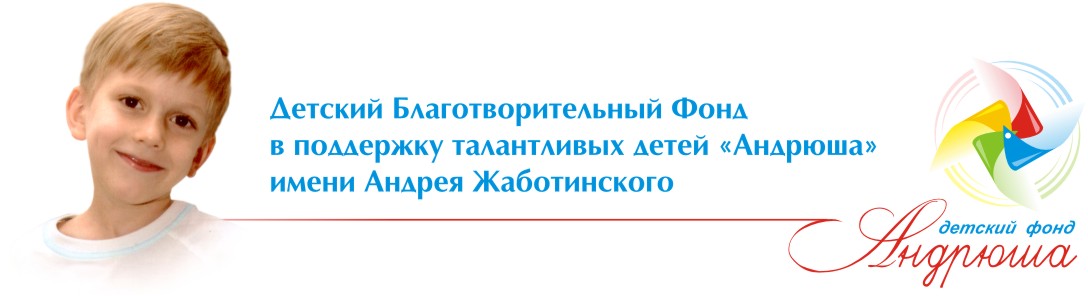 ОТЧЕТ О ДЕЯТЕЛЬНОСТИ И ПРОГРАММАХ ДЕТСКОГО БЛАГОТВОРИТЕЛЬНОГО ФОНДА В ПОДДЕРЖКУ ТАЛАНТЛИВЫХ ДЕТЕЙ "АНДРЮША" ИМЕНИ АНДРЕЯ ЖАБОТИНСКОГО В 2016 ГОДУ	В 2016-м году Детским Благотворительным фондом "Андрюша" была реализована ежегодная Программа поддержки талантливых детей в сфере искусства Челябинской области "Андрюша-2016", а также проведен ряд благотворительных мероприятий. 	Программа поддержки талантливых детей в сфере искусства Челябинской области "Андрюша" - ежегодный проект фонда. Его цель - реализация механизма системной поддержки одаренных детей в сфере искусства в Челябинской области (в том числе детей, находящихся в трудной жизненной ситуации) через технологию выявления одаренных детей и разработку индивидуальных программ их сопровождения. В задачи проекта входят: организация конкурса на соискание Премии «Андрюша - 2016» среди одаренных детей и творческих  коллективов Челябинской области; выявление одаренных детей Челябинской области в сфере искусства по направлениям: вокал, танцы, живопись, актерское мастерство, в т. ч среди детей, находящихся в трудной жизненной ситуации; разработка индивидуальных программ творческого развития для одаренных детей Челябинской области; сопровождение реализации индивидуальных программ, включающих призовые обучающие поездки победителей Премии «Андрюша – 2016»; поддержка педагогов дополнительного образования Челябинской области в сфере культуры и искусства, работающих с одаренными детьми; способствование формированию позитивного имиджа деятелей культуры и педагогов дополнительного образования Челябинской области.	Для решения этих задач в 2016 году фондом был организован конкурс для детей 7-15 лет в номинациях "танцы", "вокал", "живопись", "актерское мастерство". Участие в конкурсе было бесплатным, при прочих равных условиях предпочтение отдавалось детям в трудной жизненной ситуации. Участников оценивало авторитетное жюри, куда входили деятели искусства и культуры мирового масштаба. Председатель жюри – народный артист России Андрис Лиепа. Призы лауреатов конкурса - обучающие поездки в творческие школы в России и за рубежом, участие в российских и международных конкурсах и фестивалях. В церемонии награждения и гала-концерте Премии, проводимом в Челябинском Государственном академическом Театре оперы и балета им.М.И.Глинки, лауреаты выступили наравне со взрослыми звездами эстрады, балета, драматического искусства из Москвы, Челябинска. Мероприятие стало значимым культурным событием для Челябинской области. В конкурсе приняло участие 1 634 человека со всей Челябинской области. Среди номинантов на Премию "Андрюша-2016" - 143 ребенка, находящихся в трудной жизненной ситуации - воспитанники детских домов и приютов, сироты, дети из малообеспеченных семей. Более 30-ти победителей конкурса награждены обучающими поездками и специальными призами; 7 педагогов награждены денежными сертификатами 10 тыс. рублей. В гала-концерте Премии «Андрюша-2016» приняли участие более 600 талантливых детей Челябинской области и деятели культуры и искусства мирового масштаба из Москвы,: народный артист России Андрис Лиепа, солист оперы Большого театра Владимир Редькин, заслуженная артистка России, актриса театра и кино Ольга Кабо, оперный и эстрадный певец Игорь Манаширов, заслуженный артист России, актер театра и кино Александр Олешко. Более 300-т детей, в том числе находящихся в трудной жизненной ситуации, бесплатно посетили Гала-концерт Премии «Андрюша-2016». К участию в проекте было привлечено около 25 средств массовой информации и около 25-ти партнеров, среди которых международные благотворительные фонды, коммерческие организации. В проекте принимали участие более 50 волонтеров.  Проведена рекламно-информационная кампания - появилось не менее 30 публикаций/сюжетов  в СМИ о поддержке талантливых детей и педагогов, наружная реклама в городе,  подготовлены буклеты, рассказывающие о деятельности по поддержке талантливых детей.  Дети-лауреаты премии и обладатели специальных призов (более 200, в том числе дети, находящиеся в трудной жизненной ситуации) повысили уровень своего мастерства, приняв участие в обучающих программах, школах, лагерях, международных конкурсах и фестивалях в Суздале, Санкт-Петербурге, Казани, Туапсе, Евпатории. Несколько лауреатов конкурса поступили в художественные ВУЗы Москвы и Челябинска.	Таким образом, задачи, которые ставились перед проектом, решены, и основная цель -  создание и апробация механизма системной поддержки одаренных детей в сфере искусства в Челябинской области (в том числе детей, находящихся в трудной жизненной ситуации) через технологию выявления одаренных детей и разработку индивидуальных программ их сопровождения, достигнута. Реализация проекта Программа поддержки талантливых детей в сфере искусства Челябинской области "Андрюша-2016" прошла успешно.            В 2016 году фондом была получена субсидия на финансовое обеспечение затрат СОНКО, связанных с осуществлением деятельности по реализации социально значимой программы (проекта) от Министерства социальных отношений Челябинской области. Благодаря этому были проведены несколько мероприятий Программы. 	Традиционный концерт «Звездочки фонда «Андрюша» - любимому городу!» с участием подопечных фонда на сцене пл.Революции в честь празднования Дня города Челябинска - отчетный концерт детей за время летних обучающих поездок. В нем приняли участие лауреаты и “Золотой фонд» Премии "Андрюша", всего - 300 человек. Более 3000 зрителей посетили концерт и узнали о деятельности и программах фонда.	Талантливые дети фонда "Андрюша" приняли участие в благотворительных мероприятиях - "Необыкновенных елках" для детей с особенностями развития Клуба "Наше место", "Бале победителей" для ветеранов ВОв в Москве, семейном фестивале "10 добрых дел" в Челябинске, подопечные фонда завоевали множество наград на международных конкурсах в России и за рубежом. Руководитель фонда Юлия Жаботинская была номинирована на премию журнала "Деловой квартал" "Человек года" в номинации "Благотворительность".	В целом, деятельность Детского Благотворительного фонда в поддержку талантливых детей "Андрюша" имени Андрея Жаботинского в 2016 году прошла успешно, результаты Программы отвечают поставленным целям и задачами, а также уставным целям деятельности фонда.Председатель Правления Фонда                                       Жаботинская Ю.А.ИНН/КПП  7451286179/745101001ОГРН 1097400001270р/счет  40703810372000000177в Челябинском отделении № 8597 Сбербанка России г.Челябинскк/счет  30101810700000000602   БИК 047501602. Челябинск, пр. Ленина, д.21-В, офис 513т.+7 235 75 55 т./ф. +7 (351) 775 45 40e-mail: andrusha-fond@mail.ruwww. andrusha-fond.ru  